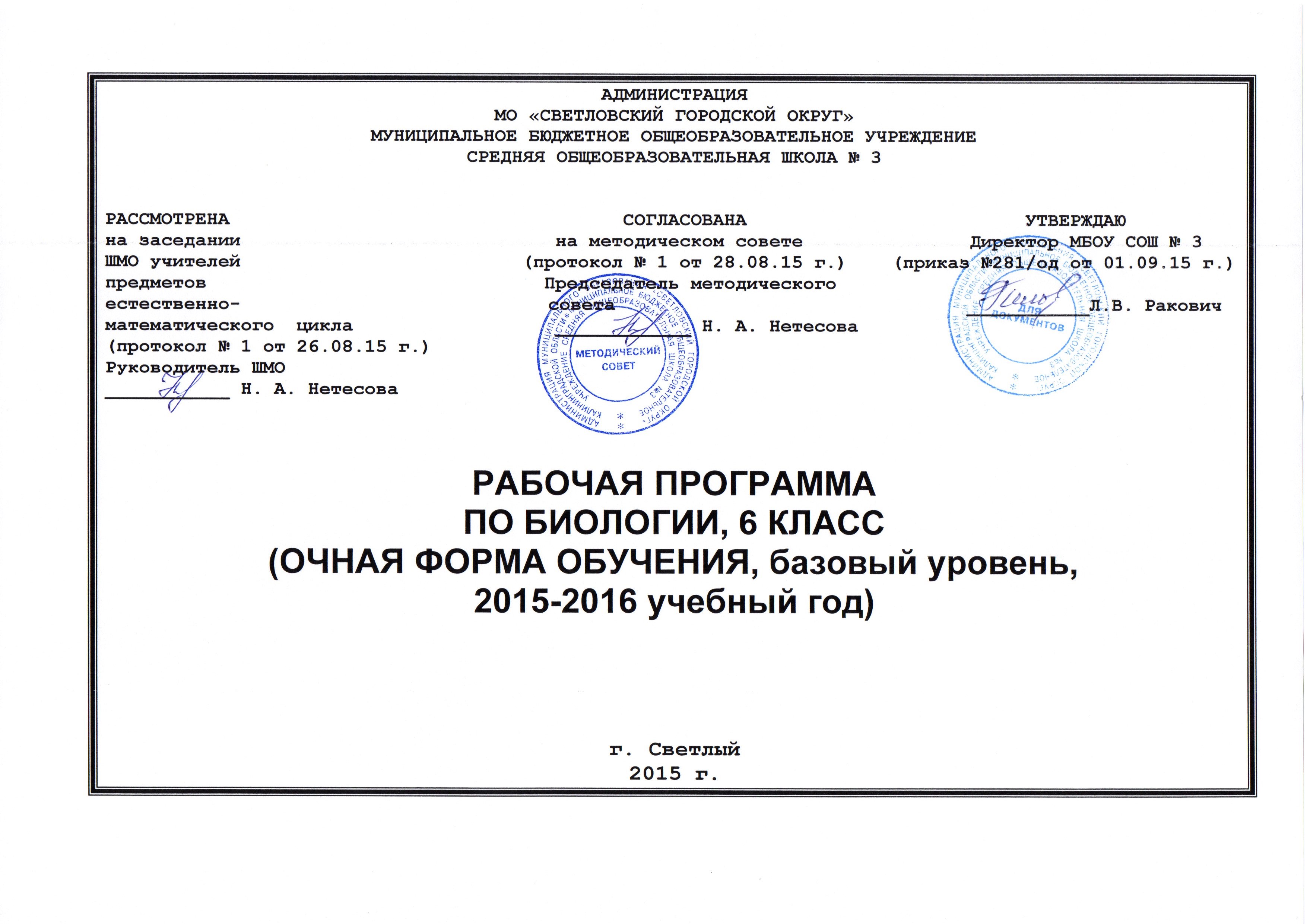 РАБОЧАЯ ПРОГРАММАПО БИОЛОГИИ НА 2015-2016УЧЕБНЫЙ ГОД6 КЛАСС (БАЗОВЫЙ УРОВЕНЬ)пояснительная запискаРабочая программа составлена на основе Федерального Государственного стандарта, Примерной программы основного общего образования по биологии и Программы основного общего образования по биологии для 6 класса «Живой организм» автора Н.И. Сонина, полностью отражающей содержание Примерной программы, с дополнениями, не превышающими требования к уровню подготовки обучающихся.Она рассчитана на изучение биологии в 6 классе в течение 52,5 часа. Рабочая программа является адаптированной, так как в классе обучаются дети с ОВЗ. В связи с этим необходимо ввести коррекционно-развивающий компонент для этих обучающихся.Основные направления коррекционно-развивающей работыСовершенствование  сенсомоторного развитияКоррекция отдельных сторон психической деятельностиРазвитие основных мыслительных операцийРазвитие различных видов мышленияКоррекция нарушений в развитии эмоционально-личностной сферыРазвитие речи, овладение техникой речиРасширение представлений об окружающем мире и обогащение словаря. Коррекция индивидуальных пробелов в знаниях. Содержание коррекционно-развивающего компонента в сфере развития жизненной компетенции для  детей с ОВЗ.Развитие представлений о собственных возможностях и ограничениях, о насущно необходимом жизнеобеспеченииОвладение социально-бытовыми умениями, используемыми в повседневной жизниОвладение навыками коммуникацииДифференциация и осмысление картины мираДифференциация и осмысление своего социального окружения, принятых ценностей и социальных ролей. Данная программа реализована в учебнике: Сонин Н.И. Биология. Живой организм. 6 класс: учебн. для общеобразоват. учреждений/ Н.И.Сонин. – 11-е изд., стереотип. – М.: Дрофа, 2012. – 174 с.Изучение биологии в 6 классе  направлено на достижение следующих целей:освоение знаний о живой природе и присущей ей закономерностях строений, жизнедеятельности и средообразующей роли живых организмов; о роли биологической науки в практической деятельности людей: методах познания живой природы; овладение умениями применять биологические знания для объяснения процессов и явлений живой природы, использовать информацию о современных достижениях в области биологии; работать с биологическими приборами, инструментами, справочниками; проводить наблюдения за биологическими объектами;развитие познавательных интересов, интеллектуальных и творческих способностей в процессе проведения наблюдений за живыми организмами, биологических экспериментов, работы с различными источниками информации;воспитание позитивного ценностного отношения к живой природе, собственному здоровью и здоровью других людей; культуры поведения в природе;использованиеприобретенных знаний и умений в повседневной жизни для ухода за культурными растениями, домашними животными, заботы о собственном здоровье; оценки последствий своей деятельности по отношению к природной среде; для соблюдения правил поведения в окружающей среде.РП ориентирована на использование учебника:2) общая информация4) основное содержание:I. СТРОЕНИЕ И СВОЙСТВА ЖИВЫХ ОРГАНИЗМОВ (24 часа)Основные свойства живых организмов: Многообразие живых организмов. Основные свойства живых организмов: клеточное строение, сходный химический состав, обмен веществ и энергии, питание, дыхание, выделение, рост и развитие, раздражимость, движение, размножение.Строение растительной и животной клеток:Клетка — элементарная единица живого. Безъядерные и ядерные клетки. Строение и функции ядра, цитоплазмы и ее органоидов. Хромосомы, их значение. Гомологичные хромосомы.Вирусы  —  неклеточная  форма  жизни.   Различия в строении растительной и животной клетки. Лабораторная работа Строение клеток живых организмов.Химический состав клеток:Содержание химических элементов в клетке. Вода, другие неорганические вещества, их роль в жизнедеятельности клеток. Органические вещества: белки, жиры, углеводы, нуклеиновые кислоты, их роль в клетке.Деление клетки:Деление клетки — основа роста и размножения организмов. Основные типы деления клеток. Митоз. Основные  этапы митоза. Сущность мейоза, его биологическое  значение. .Ткани растений и животных:Понятие «ткань». Клеточные элементы и межклеточное вещество. Типы тканей растений, их многообразие, значение, особенности строения. Типы тканей животных организмов, их строение и функции.Органы и системы органов:Понятие «орган». Органы цветкового растения.  Внешнее строение и значение корня. Виды Корневые системы. Видоизменения корней. Микроскопическое  строение корня.Строение и значение побега. Почка — зачаточный  побег. Листовые и цветочные почки.Стебель как осевой орган побега. Передвижение по  стеблю веществ.Лист.  Строение и функции.   Простые  и листья. Цветок, его значение и строение (около тычинки, пестики). Соцветия.Плоды. Значение и разнообразие. Строение семян.  Типы семян. Строение семян однодольного и  двудольного растений.Растения и животные	как целостные организмы:Жизнедеятельность организма. Взаимосвязь клеток, тканей и органов в организмах. Живые организмы и окружающая среда.II. ЖИЗНЕДЕЯТЕЛЬНОСТЬ ОРГАНИЗМА (22 часа)Питание и пищеварение:Сущность понятия «питание». Особенности питаниям растительного организма. Почвенное питание. Роль корня в почвенном питании. Воздушное питание (фотосинтез). Значение фотосинтеза. Значение хлорофилла в поглощении солнечной энергии.Особенности питания животных. Травоядные животные, хищники, трупоеды; симбионты, паразиты.Пищеварение и его значение. Особенности строений пищеварительных систем животных. Пищеварительные ферменты и их значение.Дыхание:Значение дыхания. Роль кислорода в процессе расщепления органических веществ и освобождении энергии. Типы дыхания. Клеточное дыхание. Дыхание растений. Роль устьиц и чечевичек в процессе дыхания растений. Дыхание животных. Органы дыхания животных организмов.Передвижение веществ в организме Перенос веществ в организме, его значение. Передвижение веществ в растении. Особенности строения органов растений, обеспечивающих процесс переноса веществ. Роль воды и корневого давления в процессепереноса веществ.Особенности переноса веществ в организмах животных. Кровеносная система, ее строение, функции.Гемолимфа, кровь и составные части (плазма, клетки крови).Выделение:Роль выделения в процессе жизнедеятельности организмов, продукты выделения у растений и животных. Выделение у растений. Выделение у животных. Основные выделительные системы у животных. Обмен веществ и энергии. Сущность и значение обмена веществи энергии. Обмен веществ у растительных организмов. Обмен веществ у животных  организмов.Опора и движение:Значение   опорных   систем   и   жизни организмов. Опорные системы растений, опорные системы животных. Наружный и внутренний скелет. Опорно-двигательная система позвоночных.  Движение — важнейшая особенность животных организмов. Значение двигательной активности. Механизмы, обеспечивающие движение живых организмов. Движение одноклеточных и многоклеточных животных. Двигательные реакции растений.Регуляция процессов жизнедеятельности:Жизнедеятельность организма и ее связь с окружающей средой. Регуляция процессов жизнедеятельности,организмов. Раздражимость. Нервная система, особенности строения. Основные типы нервных систем. Рефлекс, инстинкт. Эндокринная система. Ее роль в регуляции процессов жизнедеятельности. Железы внутренней секреции.Ростовые вещества растений.Размножение:Биологическое значение размножения. Виды размножения. Бесполое размножение животных (деление простейших, почкование гидры). Бесполое размножение растений. Половое размножение организмов. Особенности полового размножения животных. Органы размножения. Половые клетки. Оплодотворение. Половое размножение растений. Размножение растений семенами. Цветок как орган полового размножения; соцветия.Рост и развитие:Рост и развитие растений. Индивидуальное развитие. Распространение плодов и семян. Состояние покоя, его значение в жизни растений. Условия прорастания семян. Питание и рост проростков. Особенности развития животных организмов. Развитие зародыша (на примере ланцетника). Постэмбриональное развитие животных. Прямое и непрямое развитие.III. ОРГАНИЗМ И СРЕДА (6,5 часов)Среда обитания. Факторы среды. Влияние    факторов   неживой   природы   (температура,влажность, свет) на живые организмы. Взаимосвязи живых организмов.Природные сообщества:Природное сообщество и экосистема. Структура и связи в природном сообществе. Цепи питания.В результате изучения биологии в 6 классе учащийся должен:знать:основные крупнейшие подразделения живых организмов: безъядерные и ядерные (простейшие, растения, грибы, животные) организмы;иерархию основных систематических категорий;элементарные сведения о клетке как основе строения и жизнедеятельности организмов;о сравнительном методе как важнейшем методе научного познания (на примере биологии);о роли бактерий и грибов в природе и жизни человека; об основном правиле сбора грибов: не собирать неизвестные грибы;о строении и жизнедеятельности шляпочных грибов;о биосферной роли зеленых растений и фотосинтеза;особенности растительной клетки;основные жизненные функции растительного организма: фотосинтез, дыхание, испарение воды, передвижение веществ;о минеральном питании растений и роли удобрений для возделывания культурных растений;о строении и жизнедеятельности водорослей, строении и жизненном цикле мхов, хвощей, плаунов, папоротников, голосеменных и покрытосеменных;о роли в природе и хозяйстве человека водорослей, мхов, хвойных и цветковых растений;об особенностях жизни растений в воде и на суше;о симбиотической природе лишайников;основные органы цветкового растения и их видоизменения;о роли цветка в размножении растений, взаимоотношениях насекомоопыляемых растений и их опылителей;характерные признаки однодольных и двудольных растений;важнейшие группы культурных растений на примере своей местности;ядовитые, лекарственные и важнейшие охраняемые растения своей местности;способы размножения растений (половое и вегетативное) и их использование человеком;о роли растений в сообществах;взаимосвязь растений и факторов неживой и живой природы, приспособленность растений к совместному обитанию;о значении разнообразия растений в природе и в жизни человека, о мерах по сохранению биологического разнообразия.уметь:различать основные царства живых организмов;пользоваться увеличительными приборами и иметь элементарные навыки приготовления и изучения препаратов;проводить биологические опыты и эксперименты и объяснять их результаты (по выявлению в составе растительного организма минеральных и органических веществ; по проращиванию семян; изучению влияния факторов среды на рост и развитие растений);использовать знания о распространении и размножении бактерий для предотвращения инфекционных заболеваний;различать наиболее распространенные виды съедобных и ядовитых грибов;определять основные органы цветковых растений (по таблице);различать основные жизненные формы растений;различать основные изученные группы растений (по таблице): водоросли, мхи, плауны, хвощи, папоротники, голосемянные и цветковые растения;различать однодольные и двудольные растения;узнавать основные виды лекарственных и ядовитых растений своей местности;выращивать растения на примере фасоли (проращивать семена для рассады, сажать растения, ухаживать за растениями и т.д.);соблюдать правила поведения в природе;работать с текстом, рисунками и справочным аппаратом учебника и энциклопедии; находить ответы на поставленные учителем вопросы в тексте учебника;использовать элементарные навыки сравнения и классификации.Учебная и методическая литература:Для учителя:Биология. Большой энциклопедический словарь. М.: "БРЭ", 1988.Вили К, Детье В. Биология. М.: "Мир", 1975.Грин Н, Стаут У., Тейлор Д. Биология: в 3-х т. М.: "Мир", 1990.Кемп П., Армс К. Введение в биологию. М.: Мир, 1988.Одум Ю. Экология. Т.1-2. М.: "Мир", 1986.Рейвн П., Эвирет Р., Айкхорн С. Современная ботаника. В 2-х т. М.: "Мир", 1990.Яхонтов А.А. Зоология для учителя. В 2-х томах. М.: "Просвещение", 1968,1970.Для учащихся:Н.И.Сонин «Живой организм. Рабочая тетрадь к учебнику «Биология. Живой организм» 6 класс. – М.: Дрофа, 2012.Эттенборо Д. Жизнь на Земле. М.: "Мир", 1984.Эттенборо Д. Живая планета. М.: "Мир", 1988.Основные типы учебных занятий по биологии:урок изучения нового материалаурок повторениеурок систематизации и обобщенияурок контроля знанийурок лабораторных и практических занятийурок наблюдений или экскурсияПри изучении курса биологии проводятся 2 вида контроля:текущий – контроль в процессе изучения темыформы: устный и письменный опросы, тестирование, отчеты по лабораторным работам;итоговый – контроль в конце изучения одного разделаформы: устные и письменные зачётные работы, тестирование.
Примечание: допускаются изменения порядка изучения тем, сроков прохождения тем при условии непредвиденных обстоятельств: болезнь учителя, курсовая переподготовка, болезнь учащихся, карантин, стихийные бедствия, выключение света.В программе используются следующие сокращения:Л/Р – лабораторная работаСтр. – страницаК/Р – контрольная работаРаб.тетр.- рабочая тетрадь5) поурочно-тематическое планирование уроков по биологии в  6 классе(учебник:Биология. Живой организм. 6 класс. Сонин Н. И.,2012)Предмет БиологияКлассы 6 АУчитель Говорун Ольга ЮрьевнаКоличество часов в год52,5 Из них:Контрольных работ5Лабораторных работ 17Практических работКоличество часов в неделю1,5Программа Для общеобразовательных учреждений  (базовый уровень), авт.Н. И. СонинУчебный комплекс для учащихся:УчебникСонин Н.И. Биология. Живой организм. 6 класс: учебн. для общеобразоват. учреждений/ Н.И.Сонин. – 11-е изд., стереотип. – М.: Дрофа, 2012. – 174 с.Электронные источники информацииЭлектронные пособия:Электронные источники информацииCD диски «Биология 6 класс»Электронные источники информацииEVO LABЭлектронные источники информацииИнтернет-ресурсы:Электронные источники информацииwww. floranimal.ruЭлектронные источники информацииwww. bio 1. ruЭлектронные источники информацииwww. k-uroky.ruЭлектронные источники информацииwww. websib.ruЭлектронные источники информацииwww. School 2100.ruЭлектронные источники информацииwww. biolgra.ruНормативные документызакон «Об образовании»Нормативные документыприказ Минобразования России от 05.03.2004 г. № 1089 «Об утверждении федерального компонента государственных образовательных стандартов начального общего, основного общего и среднего (полного) общего образования»Нормативные документыписьмо Минобразования России от 20.02.2004 г. № 03-51-10/14-03 «О введении федерального компонента государственных образовательных стандартов начального общего, основного общего и  среднего (полного) общего образования»Нормативные документыПриказ Минобразования России от 09.03.2004 г. № 1312 «Об утверждении федерального базисного учебного плана и примерных учебных планов для общеобразовательных учреждений РФ, реализующих программы общего образования»Нормативные документыПисьмо Минобразования России от 07.07.2005 г. «О примерных программах по учебным предметам федерального базисного учебного плана»Нормативные документыФедеральный компонент государственного стандарта общего образованияПримерные программы по учебным предметам федерального базисного учебного планаТема программыКоличество часовЛабораторные работыКонтрольные работыДатаСтроение живых организмов24Л.р.№1  «Определение состава семян пшеницы».Л/р № 2 «Определение физических свойств белков, жиров, углеводов»Л/р № 3 «Строение клеток живых организмов»Л/р № 4 «Ткани растительных организмов»Л/р № 5 « Ткани животных организмов»Л/р № 6 « Строение корневых систем»Л/р № 7 « Строение почек, расположение их на стебле»Л/р № 8 « Простые и сложные листья»Л/р № 9 « Строение цветка»Л/р № 10 « Сухие и сочные плоды»Л/р № 11 « Строение семян»Контрольная работа № 1 по теме « Химический состав и строение клеток»Контрольная работа № 2 по теме «Строение органов растения»Жизнедеятельность организмов22 Л.р.№12 «Передвижение воды и минеральных веществ по стеблю»Л/р № 13 «Строение клеток крови лягушки и человека»Л/р № 14 « Строение костей»Л/р № 15 « Движение инфузории-туфельки, дождевого червя»Л/р № 16 « Черенкование комнатных растений»Л/р № 17 « Прорастание семян»Контрольная работа № 3 по теме « Жизнедеятельность организмов»Контрольная работа № 4 по теме «Размножение и развитие организмов»Организм и среда6,5Итоговая контрольная работа № 5 по теме « Живой организм»Итого: 52,5 часаИтого: 52,5 часаИтого: 52,5 часаИтого: 52,5 часаИтого: 52,5 часа№Тема урока.Домашнеезадание.Лабораторная работаОсновное содержаниеТип урокаДата Дата Дата Тема 1: Строение и свойства живых организмов (24 часа)Тема 1: Строение и свойства живых организмов (24 часа)Тема 1: Строение и свойства живых организмов (24 часа)Тема 1: Строение и свойства живых организмов (24 часа)Тема 1: Строение и свойства живых организмов (24 часа)Тема 1: Строение и свойства живых организмов (24 часа)Тема 1: Строение и свойства живых организмов (24 часа)Тема 1: Строение и свойства живых организмов (24 часа)Тема 1: Строение и свойства живых организмов (24 часа)1.Многообразие живых организмов.§1  стр. 5Признаки живых организмов: клеточное строение, сходный химический состав, обмен веществ и энергии, питание, дыхание, выделение, рост и развитие, раздражимость, движение, размножение, приспособленность к среде обитания; их проявление.Урок изучения нового материала2.Основные свойства живых организмов.§1Отличие живого от неживого. Признаки живых организмов.Урок изучения нового материала3.Химический состав клетки.Неорганические вещества клетки.§2Л.р.№1  «Определение состава семян пшеницы».Особенности химического состава живых организмов. Неорганические вещества (вода, минеральные соли).Урок-практикум4. Химический состав клетки.Органические вещества клетки.§2Л.р.№2  «Определение физических свойств белков, жиров, углеводов».Органические вещества: белки, жиры, углеводы, нуклеиновые кислоты.Урок-практикум5.Клетка — элементарная единица живого.§3Л.р.№3  «Строение клеток живых организмов».Клетка – элементарная частица живого. Строение растительного организма и организма животного: клетки. Строение клетки. Ядерные и безъядерные клетки. Строение и функции ядра.Урок-практикум6.Строение и функции органоидов клетки. Сравнение растительной и животной клеток.§3Строение и функции цитоплазмы и ее органоидов (ядро, ЭПС, комплекс Гольджи, лизосомы, рибосомы, митохондрии, клеточный центр). Техника безопасности.Урок изучения нового материала7.Вирусы. Обобщение знаний.§3Строение вируса. Значение для здоровья человека.Урок изучения нового материала8.Контрольная работа № 1 по теме « Химический состав и строение клеток»Урок контроля знаний9.Деление клетки. Митоз.§4Митоз-деление соматических клеток. Фазы и биологическое значение митоза.Урок изучения нового материала10. Мейоз, его биологическое значение.§4Мейоз-деление половых клеток. Фазы и биологическое значение митоза.Урок изучения нового материала11.Ткани растений.§5Л.р.№4 «Ткани растительных организмов».Строение растительного организма: ткани. Понятие «ткань». Типы тканей растений (образовательная, покровная, основная, механическая, проводящая), их значение, особенности строения.Урок-практикум12.Ткани животных.§5Л.р.№5 «Ткани животных организмов».Строение организма животного: ткани. Типы тканей животных (нервная, эпителиальная, соединительная, мышечная), их строение и функции. Межклеточное вещество.Урок-практикум13.Понятие орган. Органы цветкового растения.§6Органы цветкового растения.Урок изучения нового материала14.Строение корня.§6Л.р.№6  «Строение корневых систем». Строение растительного организма: органы. Понятие «орган». Органы цветковых растений. Внешнее строение и значение корня. Типы корневых систем.Урок-практикум15.Строение и значение побега. Почка.§6Л.р.№7 «Строение  почек,  расположение  их  на  стебле».Строение растительного организма: органы. Строение и значение побега. Почка. Урок-практикум16.Стебель как осевой орган побега.§6Строение стебля. Древесина,камбий.Урок изучения нового материала17.Лист. Строение и функции.§6Л.р.№8 «Простые и сложные листья» Строение листа. Ткани листа. Строение устьица.Урок-практикум18.Цветок, его значение и строение. Соцветия.§6Л.р.№9 «Строение цветка»Строение растительного организма: органы. Цветок, его значение и строение. Соцветия. Урок-практикум19.Плоды. Значение и разнообразие.§6Л.р.№10  «Сухие и сочные плоды».Плоды: значение и разнообразие.Урок-практикум20.Строение семян однодольного и двудольного растения.§6Л.р.№11  «Строение семян».Эндосперм, семенная кожура, зародыш, семядоля.Урок-практикум21.Контрольная работа № 2 по теме «Строение органов растения».Урок контроля знаний22. Понятие системы органов. Системы органов животного: пищеварительная, кровеносная, дыхательная.§7 стр. 46-47Строение организма животного: системы органов: (пищеварительная, кровеносная, дыхательная.Урок изучения нового материала23. Системы органов животного: выделительная, опорно-двигательная, нервная, эндокринная, половая.§7 стр. 46-47Выделительная, опорно-двигательная, нервная, эндокринная, размножения. Их строение и функцииУрок изучения нового материала24.Что мы узнали о строении живых организмов. стр. 38, 39, 42, 43.Урок обобщения и систематизации знанийТема:2  Жизнедеятельность организмов (22 часа)Тема:2  Жизнедеятельность организмов (22 часа)Тема:2  Жизнедеятельность организмов (22 часа)Тема:2  Жизнедеятельность организмов (22 часа)Тема:2  Жизнедеятельность организмов (22 часа)Тема:2  Жизнедеятельность организмов (22 часа)Тема:2  Жизнедеятельность организмов (22 часа)Тема:2  Жизнедеятельность организмов (22 часа)Тема:2  Жизнедеятельность организмов (22 часа)25.Особенности питания растительных организмов.§10 стр.58, 62, 64.Питание. Понятие «питание», «фотосинтез». Жизнедеятельность растений: питание (воздушное – фотосинтез, минеральное – почвенное). Значение фотосинтеза в жизни растений и биосферы.Урок изучения нового материала26.Фотосинтез, его значение в жизни растений и биосферы.§10 стр. 58-59Воздушное дыхание. Кислород, углекислый газ.Урок изучения нового материала27.Особенности питания животных.§10 стр.60-62, 64-65Питание. Понятие «питание», «пищеварение». Питание как процесс жизнедеятельности животных. Различия организмов по способу питания: травоядные животные, хищники, трупоеды; симбионты, паразиты.Урок изучения нового материала28.Дыхание у растений.§11 стр.68- 72.Жизнедеятельность растений и животных: дыхание. Значение дыхания, роль кислорода в процессе расщепления органических веществ и освобождения энергии. Дыхание у растений. Роль устьиц и чечевичек в процессе дыхания растений.29.Дыхание у животных.§11 стр.68-73Жизнедеятельность растений и животных: дыхание. Дыхание у животных. Органы дыхания. Урок изучения нового материала30.Передвижение веществ в растении.§12 стр. 74-75 Л.р.№12 «Передвижение воды и минеральных веществ по стеблю».Жизнедеятельность растений и животных: транспорт веществ, его значение. Передвижение веществ в растении. Особенности строения органов растений, обеспечивающих процесс переноса веществ. Урок-практикум31.Передвижение веществ в животном организме.§12 стр.76Л.р.№13  «Строение клеток крови лягушки и человека».Жизнедеятельность растений и животных: транспорт веществ, его значение. Особенности переноса веществ в организме животных. Кровеносная система, ее строение, функции. Гемолимфа, кровь и ее составные части.Урок-практикум32.Значение процессов выделения у животных.§13 стр.80-82, 84-85Органы выделения. Нефридии. Выделительные канальцы.Урок изучения нового материала33.Значение процессов выделения у  растений и грибов.§13 стр.81-85Водяные устьица. Гидатоды.Урок изучения нового материала34.Обмен веществ и превращение энергии в организме растения и животного.§14 стр.86-87Холоднокровные и теплокровные животные.Урок изучения нового материала35.Контрольная работа № 3 по теме «Жизнедеятельность организмов»Урок контроля знаний36.Опорные системы, их значение в жизни организма.§15 стр. 92-94§15 стр.93-97Л.р.№14  «Строение костей».Внутренний скелет. Строение кости.Урок-практикум37.Движение.§16 стр.98-100, 105Л.р.№15 «Движение инфузории – туфельки, дождевого червя».Реснички. Мышечная деятельность. Плавники. Крылья.Урок-практикум38.Координация и регуляция.Понятия координация и регуляция.Урок изучения нового материала39.Размножение, его виды. Бесполое размножение.§18 стр. 122-127Л.р.№16 «Черенкование комнатных растений».Жизнедеятельность растений и животных: размножение. Биологическое значение размножения. Виды размножения. Бесполое размножение животных (деление, почкование). Бесполое размножение растений. Споры. Вегетативное размножение.Урок-практикум40.Половое размножение животных.§19 стр. 128-133Жизнедеятельность животных: размножение. Особенности полового размножения животных. Органы размножения. Половые клетки. Оплодотворение. Гермафродиты. Партеногенез.Урок изучения нового материала41.Половое размножение растений.§20 стр. 134-139Жизнедеятельность растений: размножение. Половое размножение растений. Опыление. Двойное оплодотворение. Образование плодов и семян.Урок изучения нового материала42.Рост и развитие растений.§21 стр. 140-141Жизнедеятельность растений и животных: рост и развитие. Рост и развитие растений. Распространение плодов и семян. Состояние покоя, его значение в жизни растений. Условия прорастания семян. Питание и рост проростков.Урок изучения нового материала43.Распространение плодов и семян.§21 стр. 141-142Л.р. №17  «Прорастание семян».Приспособленность плодов и семян к распространению.Урок-практикум44.Рост и развитие животных.§22 стр. 146Жизнедеятельность растений и животных: рост и развитие. Рост и развитие животных организмов. Развитие зародыша (на примере ланцетника). Постэмбриональное развитие животных.Урок изучения нового материалаУрок изучения нового материала45.Послезародышевое развитие животных.§22 стр. 147-151Постэмбриональное развитие. Зародыш. Органы.Урок изучения нового материалаУрок изучения нового материала46.Контрольная работа № 4 по теме «Размножение и развитие организмов»Урок контроля знанийУрок контроля знанийТема:3 Организм и среда. Природные сообщества (6,5 часов)Тема:3 Организм и среда. Природные сообщества (6,5 часов)Тема:3 Организм и среда. Природные сообщества (6,5 часов)Тема:3 Организм и среда. Природные сообщества (6,5 часов)Тема:3 Организм и среда. Природные сообщества (6,5 часов)Тема:3 Организм и среда. Природные сообщества (6,5 часов)Тема:3 Организм и среда. Природные сообщества (6,5 часов)Тема:3 Организм и среда. Природные сообщества (6,5 часов)Тема:3 Организм и среда. Природные сообщества (6,5 часов)47.Среда обитания организмов.Факторы среды.§24 стр. 156Экологические факторы, их влияние на живые организмы. Влияние факторов неживой природы на живые организмы (температура, свет, влажность). Факторы живой природы. Научно обоснованные способы проявления заботы о сохранении растительного мира Урала и места проживания. Памятники природы, заповедники и заказники Среднего Урала и муниципального образования. Выявление и изучение памятников природы своей местности. Организации и учреждения Среднего Урала экологической направленности.Урок изучения нового материалаУрок изучения нового материалаУрок изучения нового материала48.Природные сообщества.§25 стр. 164-166Сообщества. Примеры сообществ. Луг. Болото. Лес.49.Цепи и сети питания.§25 стр. 166-171Цепи питания. Продуценты. Консументы. Редуценты.50. Итоговая контрольная работа № 5 по теме « Живой организм»51.Что мы узнали о взаимоотношениях организмов и среды.52,5ПовторениеЛетнее задание